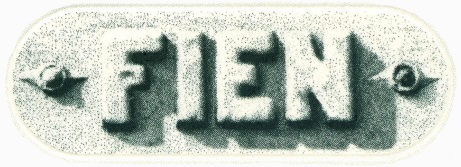 2018Jaarverslag van de secretaris van de Stichting Federatie Industrieel Erfgoed NederlandNieuwjaarsbijeenkomstOp 20 januari 2018 hield FIEN haar nieuwjaarsbijeenkomst in en rond het Koelhuis te Zutphen. Onze voorzitter Erik Nijhof hield zijn nieuwjaarsrede, waarna we een uitgebreide rondleiding kregen door het gebouw met meerdere lagen die elk een eigen verhaal en (her)ontwikellingsfase kenden. Verder was een voorpresentatie van de totaal vernieuwde FIEN-site, die algemeen bijval kreeg. De liefhebbers kregen nog de gelegenheid om de naaste omgeving de Noorderhaven die ook helemaal op de schop was/is te leren kennen olv Maarten de Graad. Jaarvergaderingop zaterdag 26 mei 2018 hielden we onze jaarvergadering in het Gorcums museum, een sfeervolle accommodatie aan de Tramkade 26 in Den Bosch in een deel van de oude veevoederfabriek van Koudijs/ De Heus aan de Dieze. Het complex van de veevoederfabriek is momenteel in gebruik bij verschillende bedrijven en bedrijfjes.Met 24 bezoekers (inclusief bestuur FIEN) die 23 AO’s vertegenwoordigden hadden we een behoorlijke opkomst. In de vergadering passeerden de gebruikelijke onderwerpen de revue (zie afzonderlijk verslag) Na de eenvoudige doch voedzame lunch mét een introductie op het industriële verleden van Gorcum wandelden we onder de bezielende leiding van John Stoop naar de restanten van het eens grootste bedrijf van Gorinchem, internationaal  bekend, De Vries Robbé. In het voormalig kantoor de Rotonde en het Schaftlokaal was nog veel meer te zien en te horen over het voormalig staalconstructiebedrijf. Een unieke gelegenheid om een stichting in oprichting en een museum in wording van nabij te leren kennen, inclusief de originele vlaggenmasten.  Dat alles dankzij de Gorcumse gastvrijheid  onder het genot van een drankje. Bezetting/activiteiten bestuur 2018Het bestuur kwam 4 keer bijeen. De bezetting bleef onveranderd tijdens het verslagjaar. Verder waren bestuursleden aanwezig op diverse bijeenkomsten van de aangesloten organisaties en werd er druk overleg gepleegd over opzet en invulling van de nieuwe website.Website In 2018 werd onze website (www.industrieel-erfgoed.nl) weer geregeld geraadpleegd. In de hiernaast opgenomen tabel een opsomming van het aantal gepresenteerde onderwerpen in 2018.Loket industrieel-erfgoed.nl In 2018 ontving het loket industrieel-erfgoed in totaal een 3tal serieuze vragen over ons werkterrein. Zoals altijd was er veel variatie in de vraagstelling. -Casussen voor een afstudeeronderzoek TU Delft: statistisch model invloed transformatie cultureel erfgoed op (vastgoedprijzen) omgeving -Lijst van interessante i.e.erfgoedobjecten ivm website wandelroute in Nederland, het Spiraalpad -Overzicht /beleid mbt  toekomstige i.e. objecten als kolencentrales.Verder betrof het praktische vragen: adreswijziging, 100 isolatoren voor lokaalspoorlijn e.d. Verder waren we betrokken bij:-Advisering provincie Zuid-Holland mbt i.e. -De financiering/subsidiering en inhoud van de serie Gebruikte Stenen TV Gelderland en de voorbereidingen voor een mogelijk vervolg in Noord-BrabantOok via de telefoon zijn vragen en verzoeken afgehandeld.-Facebookpagina Industriecultuur-Industrieel ErfgoedSinds 2017 is het beheer van deze pagina overgegaan aan FIEN. Na een wat aarzelende start weten steeds meer betrokken personen en instellingen deze mogelijkheid om nieuws en wetenswaardigheden uit te wisselen te benutten. Aangesloten Organisaties:Eind 2018 zijn 55 organisaties bij FIEN aangesloten. Te weten:Giel van Hooff Secretaris FIENRubriek Aantal onderwerpenActueel31Onlangs verschenen9Nieuws van FIEN6Agenda24Uit de Media26Gesloopt en bedreigd6Nieuws uit de        Aangesloten Organisaties20Nederlandse Vuurtoren VerenigingStichting Industrieel Erfgoed Noord-NederlandStichting Genootschap Industrieel Archeologisch GeïnteresseerdenStichting Industrieel Erfgoed Gelderland-FlevolandStichting Hengelo's Educatief Industrie MuseumStichting Mobiele Collectie Nederland Stichting Baet & BorghUtrechtse Stichting voor het Industrieel ErfgoedStichting Groene Hart / Industrieel ErfgoedStichting Herman Heijenbrock Vereniging Zaans ErfgoedStichting Industrieel Erfgoed LeidenStichting Haags Industrieel ErfgoedStichting Exploitatie Nederlands IJzermuseumStichting Cultureel Erfgoed Zeeland / Werkgroep Industrieel ErfgoedStichting Werkgroep Industrieel  Erfgoed LimburgStichting Historie GrofkeramiekNederlandse Gemalen StichtingWerkgroep Zwols Industrieel ErfgoedTramweg StichtingStichting Stoomtrein Katwijk LeidenStichting Industrieel SmalspoormuseumNederlandse Watertoren StichtingVereniging HistechnicaKoninklijk Instituut van Ingenieurs (afd. Gesch. der Techniek)BOEi B.V.Cuypers GenootschapNederlandse Bruggen StichtingTIMS Nederland / Vlaanderen Vereniging voor MolinologieStichting Industrieel Erfgoed Helmond/ Industrieel Atrium HelmondContactgroep Automobiel- en Motorrijwiel-historieKring Vrienden van ’s Hertogenbosch, Werkgroep Industrieel Erfgoed Stichting Federatie Oud-Nederlandse VaartuigenFederatie Historische Automobiel- en motorfiets-clubsStichting Historie der KustverlichtingStichting Industrieel Erfgoed DeventerStichting tot Behoud van het TorenuurwerkStichting Veteraan AutobussenStichting Historische Sluizen en Stuwen NederlandStichting Tekens aan de wandWerkgroep Niet-rijdend Autohistorisch ErfgoedStichting FabrieksschoorstenenStichting v/h Rotterdamsche Tramweg MaatschappijVereniging Rijdend Electrisch TramMuseumStichting Electrische Museum Tramlijn AmsterdamStichting Industrieel Erfgoed HoogovensStichting Industrieel Erfgoed Stad AmersfoortStichting Stork - HotloStichting Industrieel Ergoed Bergen op StoomStichting Industrieel Erfgoed Nijmegen en OmgevingVereniging Bedrijf & HistorieContinium, Discovery Center KerkradeNederlandse Stichting Erfgoed Kranen Stichting Monumentenhuis BrabantStichting Willem Smit Historie  Nijmegen       